Formação, instrumentos equipamentos necessários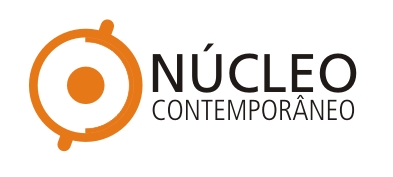 Show Benjamim Taubkin e Clareira Back line Clareira (complemento do rider técnico- instrumentos para providenciar):01 grand piano (afinação 440) marcas Yamaha, Kawai, Steinway ou similar (similar por favor consultar a produção a respeito da marca do piano) OBS.: É importante que o piano seja afinado antes da apresentação01 amplificador GK e caixa ligado em linha [direct box]07 cadeiras sem braço01  banco de piano01 banco alto de bar03 pedestais de prato do tipo “girafa”01 pedestal de prato do tipo simples01 caixa clara de 14’’ com pele porosa, nova, com estante01 surdo de 16 ou 18 de bateria com pele hidráulica nova01 banco de bateria01 par de congas LP (conga e tumbadora)01 chapa de madeira de aproximadamente 2 m x 1m para duas pessoas fazerem sapateado com tamanco de madeira01 bumbo de bateria com pedal01 máquina de hi-hat 6  monitores – 04 em vias independentes e 02 em uma viaobs: ver mapa de palco